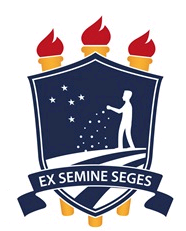 UNIVERSIDADE FEDERAL RURAL DE PERNAMBUCOPRÓ-REITORIA DE ENSINO DE GRADUAÇÃOEu,__________________________________________________________________aluno(a) regularmente matriculado(a) no Curso de ____________________________________    ________________, semestre letivo ________ , CPF ___________________, solicito a concessão do benefício do Regime Especial de Movimentação Temporária - REMT com base na Resolução Nº 199/2015 – CEPE. Considerando as disciplinas abaixo relacionadas para o curso na Unidade ___________________________________________ a partir do semestre letivo_________________________________________.RELAÇÃO DAS DISCIPLINASOBS. Juntar a este requerimento o Histórico Original ou autenticado e documentos que justifiquem o pleito. E-mail: ___________________________________________Fone: __________________Recife, _____ de ______________ de ______________________________________________AssinaturaCÓDIGONOME DA DISCIPLINADEPARTAMENTODA DISCIPLINATURMATURNODisciplinas da Unidade de DestinoDisciplinas da Unidade de DestinoDisciplinas da Unidade de DestinoDisciplinas da Unidade de OrigemDisciplinas da Unidade de OrigemDisciplinas da Unidade de OrigemAno/semCódigoNomeCHCódigoNomeCHAssinatura (a) do(a) estudanteAssinatura/Carimbo do(a) Coordenador(a)Local/DataLocal/Data